Project for stat 332For Muscle mass data:SSE= = 3874.448The Variance of the residuals & Standard deviation:At X=20When X (predictor) increase by one point, Y (response) increase by 1,19.By using minitab Stat → Regression → Regression Response → YPredictor → X Choose the option storage to apply the residuals → ok →ok Regression Analysis: Y versus X The regression equation isY = 156 - 1.19 XPredictor      Coef  SE Coef       T      PConstant    156.347    5.512   28.36  0.000X          -1.19000  0.09020  -13.19  0.000S = 8.17318   R-Sq = 75.0%   R-Sq(adj) = 74.6%Analysis of VarianceSource          DF     SS     MS       F      PRegression       1  11627  11627  174.06  0.000Residual Error  58   3874     67Total           59  15502Unusual ObservationsObs     X      Y    Fit  SE Fit  Residual  St Resid 53  78.0  87.00  63.53    1.94     23.47      2.96RR denotes an observation with a large standardized residual.To calculate the variance & S.D of  :Confidence Interval for :95% C.I for :Calculating  by using minitab:Calc → probability distribution → t…→ 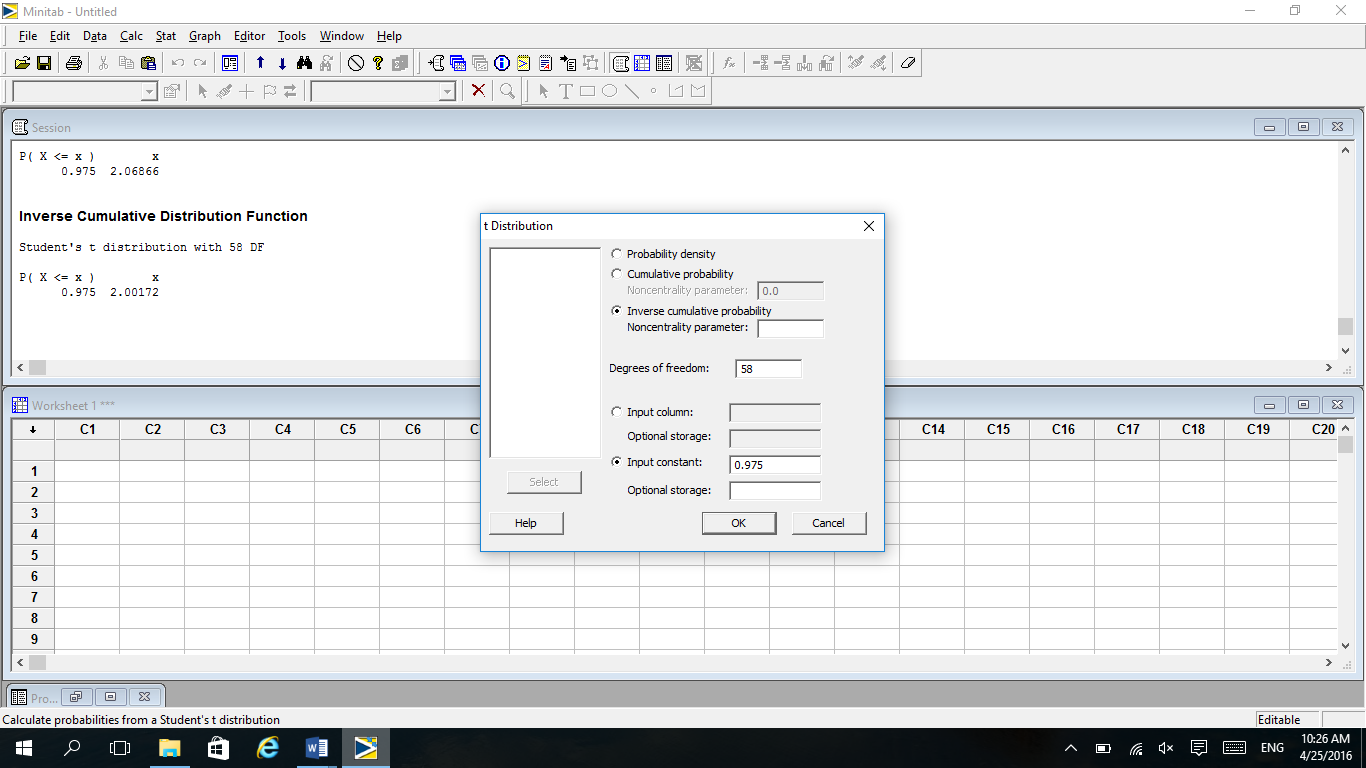 (-1.371, -1.0094 )This mean that when y increases by one unite x increases from -1.371 to -1.0094Sampling Distribution of In Muscle mass data Test if  1. Hypothesis2. Test statistic3. Decision: Reject  if , 2.002Then reject To calculate the variance & S.D of  :Confidence Interval for :95% C.I for :(145.311,167.382)This mean that from 145.311 to 167.382 of X doesn’t depend on ySampling Distribution of In Muscle mass data Test if  1. Hypothesis2. Test statistic3. Decision: Reject  if , 2.002Then reject General Regression Analysis: Y versus X Regression EquationY  =  156.347 - 1.19 XCoefficientsTerm         Coef  SE Coef         T      P        95% CIConstant  156.347  5.51226   28.3634  0.000  (145.313, 167.381)X          -1.190  0.09020  -13.1933  0.000  ( -1.371,  -1.009)Summary of ModelS = 8.17318      R-Sq = 75.01%        R-Sq(adj) = 74.58%PRESS = 4170.23  R-Sq(pred) = 73.10%Analysis of VarianceSource         DF   Seq SS   Adj SS   Adj MS        F         PRegression      1  11627.5  11627.5  11627.5  174.062  0.000000  X             1  11627.5  11627.5  11627.5  174.062  0.000000Error          58   3874.4   3874.4     66.8  Lack-of-Fit  30   2024.8   2024.8     67.5    1.022  0.478882  Pure Error   28   1849.7   1849.7     66.1Total          59  15501.9Fits and Diagnostics for Unusual ObservationsObs   Y      Fit   SE Fit  Residual  St Resid 53  87  63.5269  1.93756   23.4731   2.95624  RR denotes an observation with a large standardized residual.ANOVA test for linearty:Refare to the data:SSE= = 3874.448ANOVA TABLE1. Hypothesis(Non liner) Test statistic= 174.063Decision: Reject  if4.00687Then Reject In the data find This mean that 75.01% of the reduction in the total error of Y due to X.Regression Analysis: Y versus X The regression equation isY = 156 - 1.19 XPredictor      Coef  SE Coef       T      PConstant    156.347    5.512   28.36  0.000X          -1.19000  0.09020  -13.19  0.000S = 8.17318   R-Sq = 75.0%   R-Sq(adj) = 74.6%Prediction for the expected response:At X=24 (120.958 , 134.616)The expected of Y when X=24 is from 120.958 to 134.616.Prediction for new response:By using the data calculate 95% PI for Y at X=45.(86.086 , 119.507)At X=45 Y can be predicted from 86.086 to 119.507Regression Analysis: Y versus X The regression equation isY = 156 - 1.19 XPredictor      Coef  SE Coef       T      PConstant    156.347    5.512   28.36  0.000X          -1.19000  0.09020  -13.19  0.000S = 8.17318   R-Sq = 75.0%   R-Sq(adj) = 74.6%Analysis of VarianceSource          DF     SS     MS       F      PRegression       1  11627  11627  174.06  0.000Residual Error  58   3874     67Total           59  15502Unusual ObservationsObs     X      Y    Fit  SE Fit  Residual  St Resid 53  78.0  87.00  63.53    1.94     23.47      2.96RR denotes an observation with a large standardized residual.Predicted Values for New ObservationsNewObs     Fit  SE Fit       95% CI           95% PI  1  102.80    1.71  (99.36, 106.23)  (86.08, 119.51)Values of Predictors for New ObservationsNewObs     X  1  45.0Residual analysis:stat→ regression → regression →   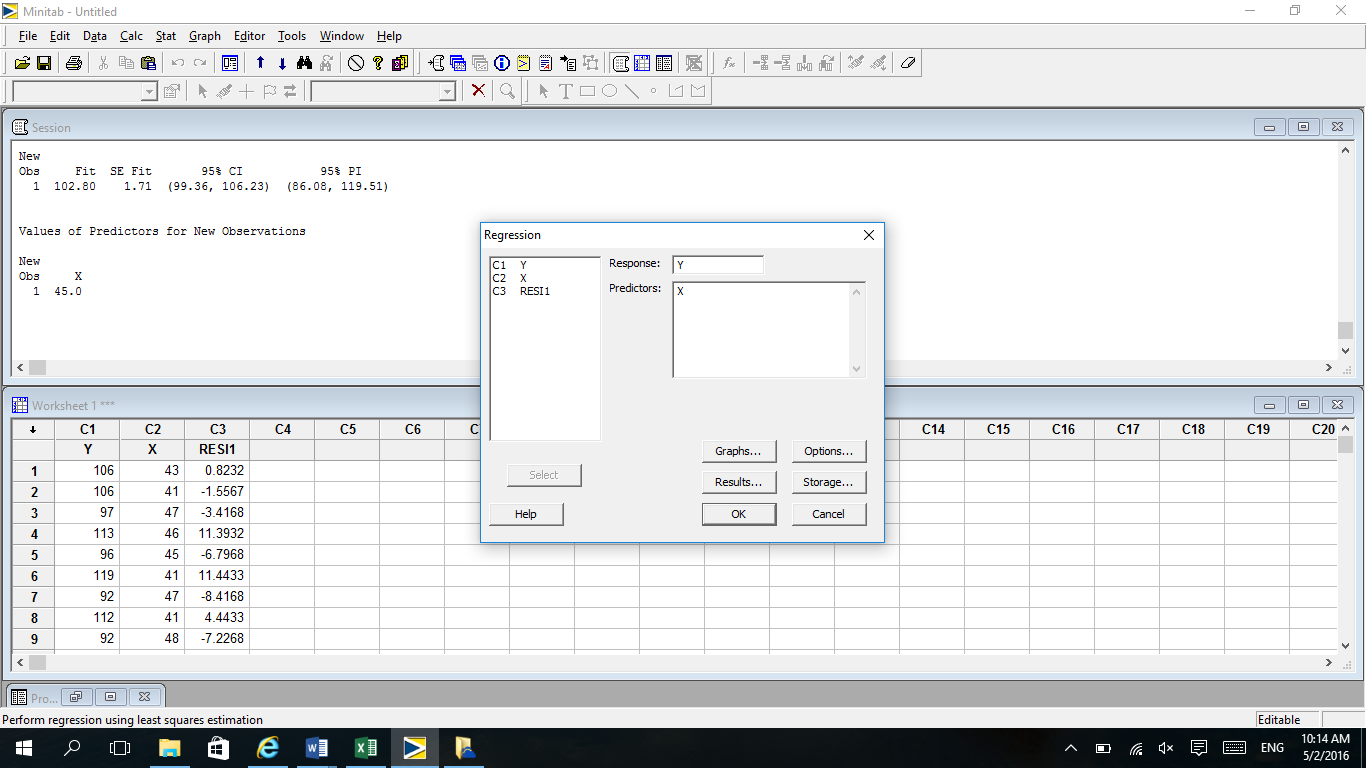 to apply the residuals from storage →●residuals →ok →okgraph → probability plot → single →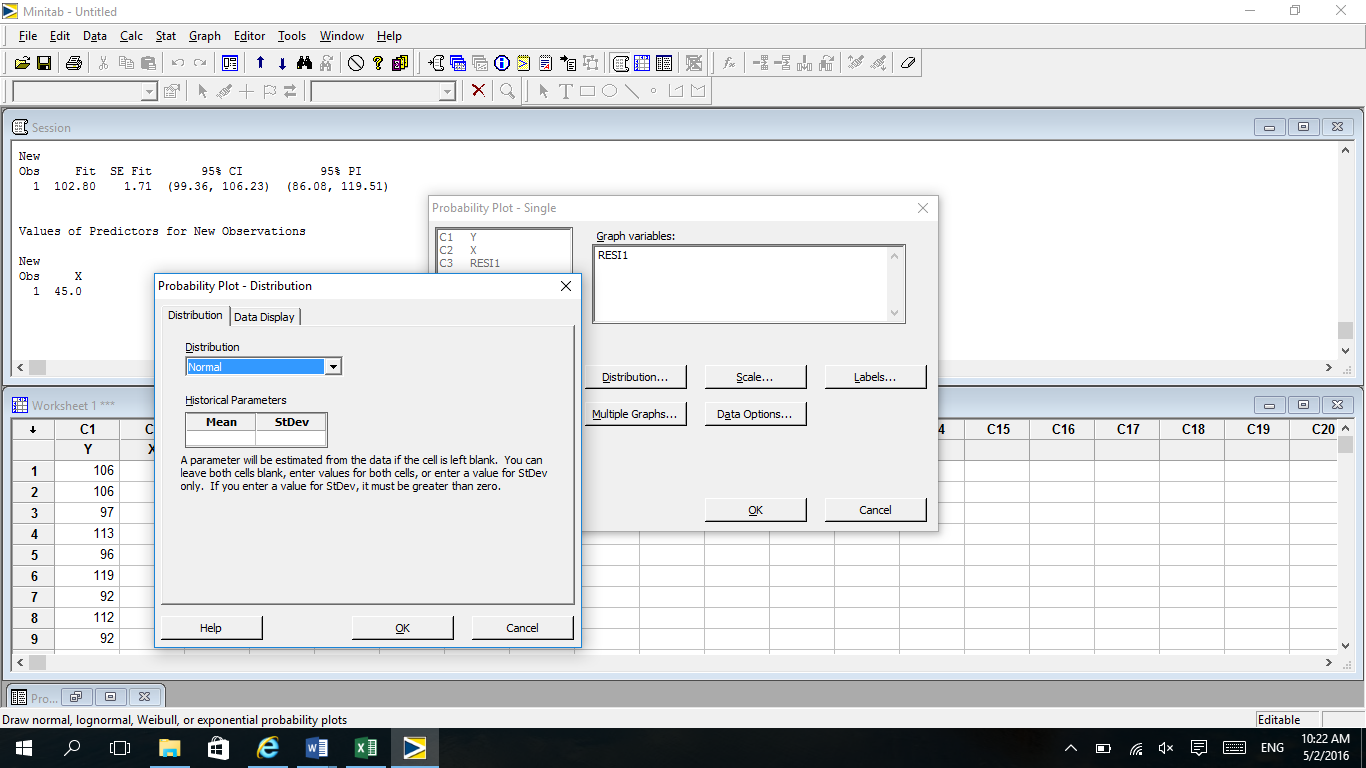 → ok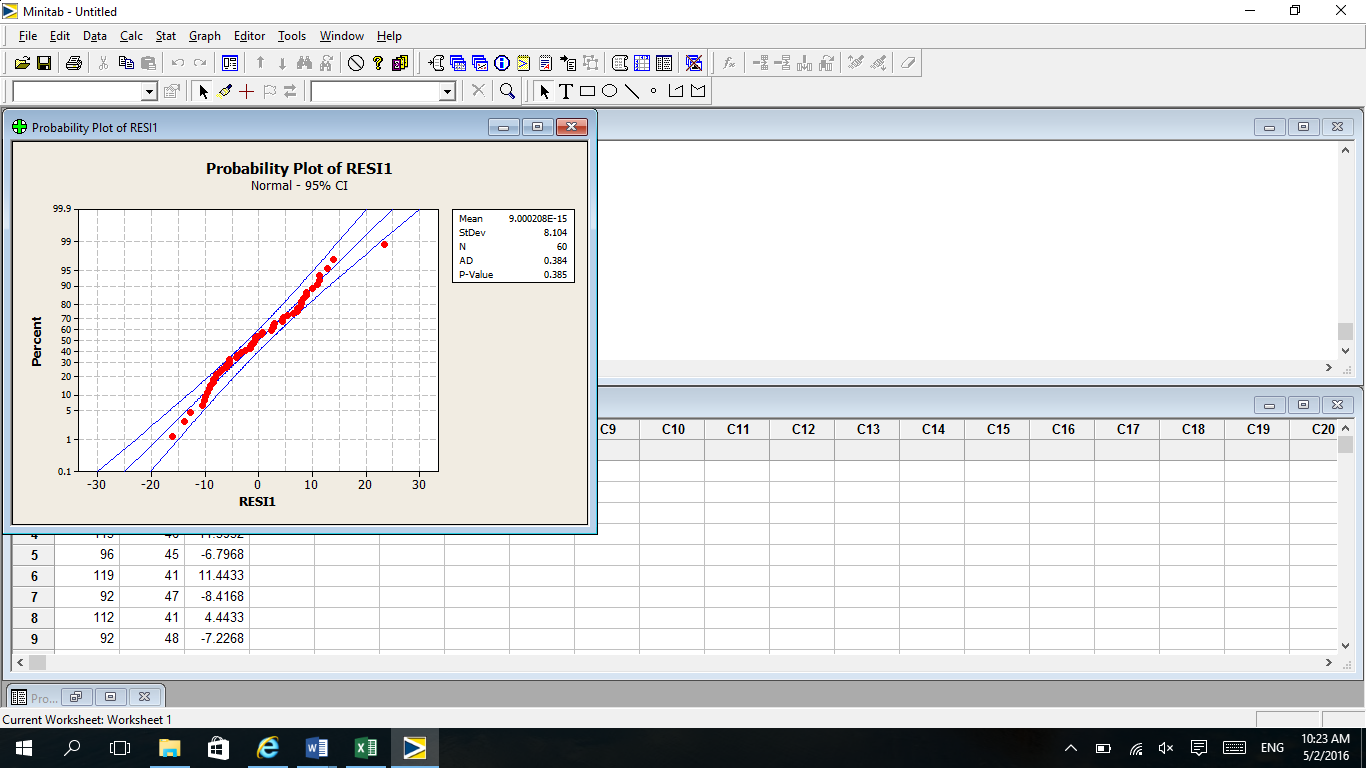 Diagnostics and remedial measures: 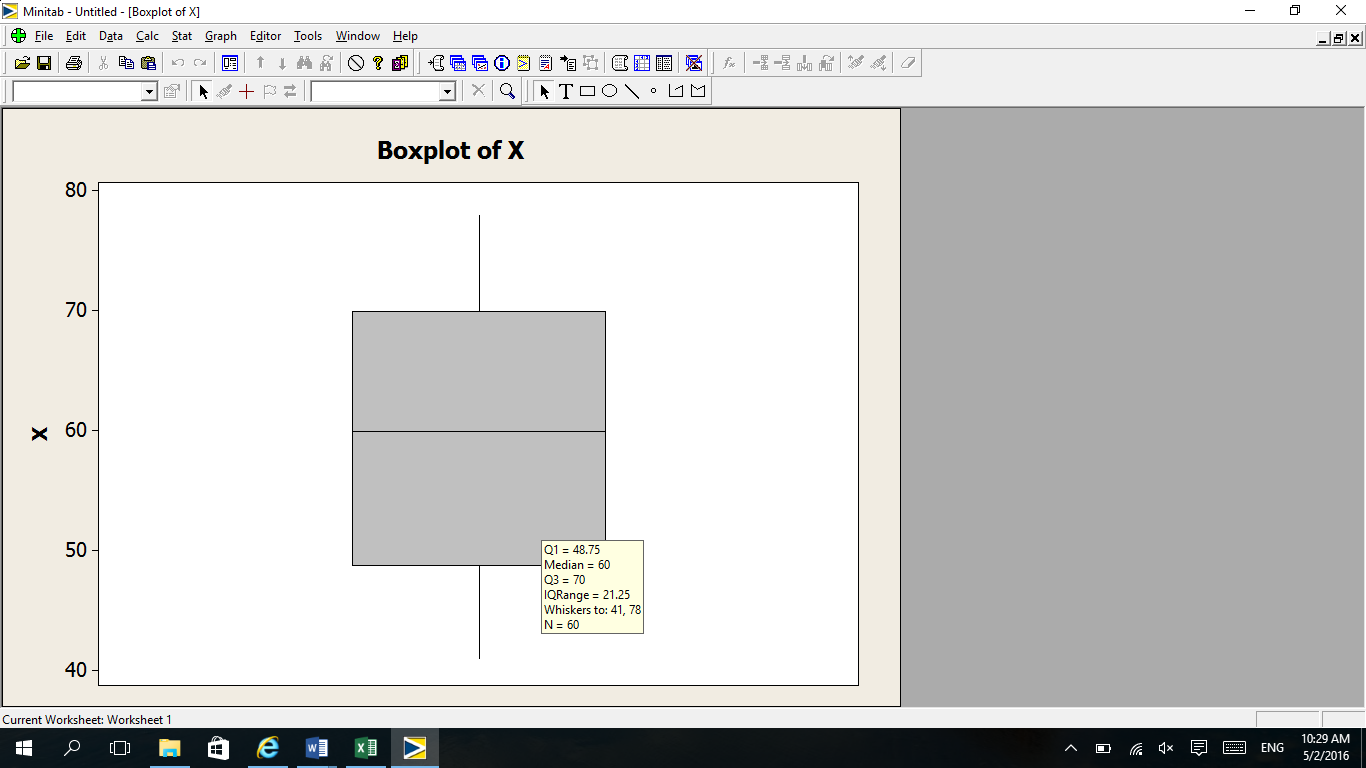 1/ linearity problem:Graph → scatter plot →simple →ok → ok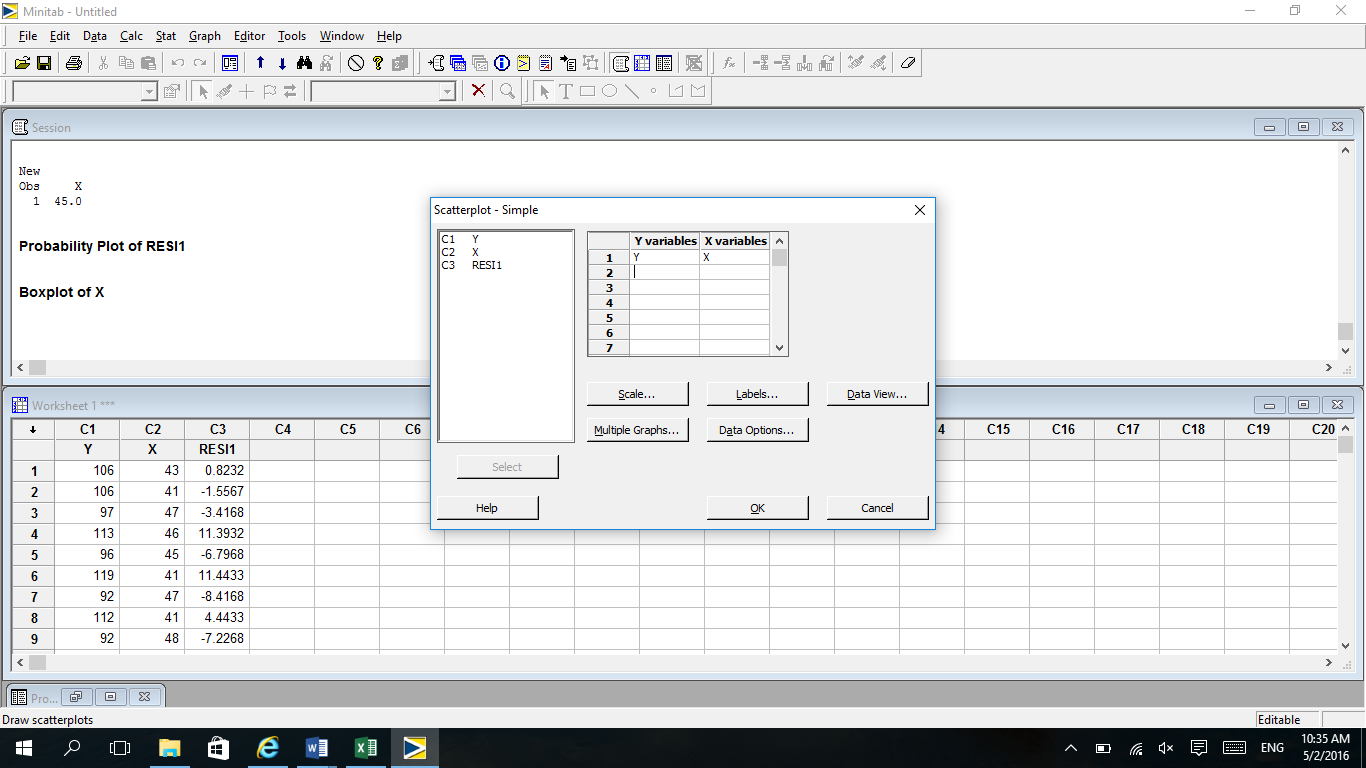 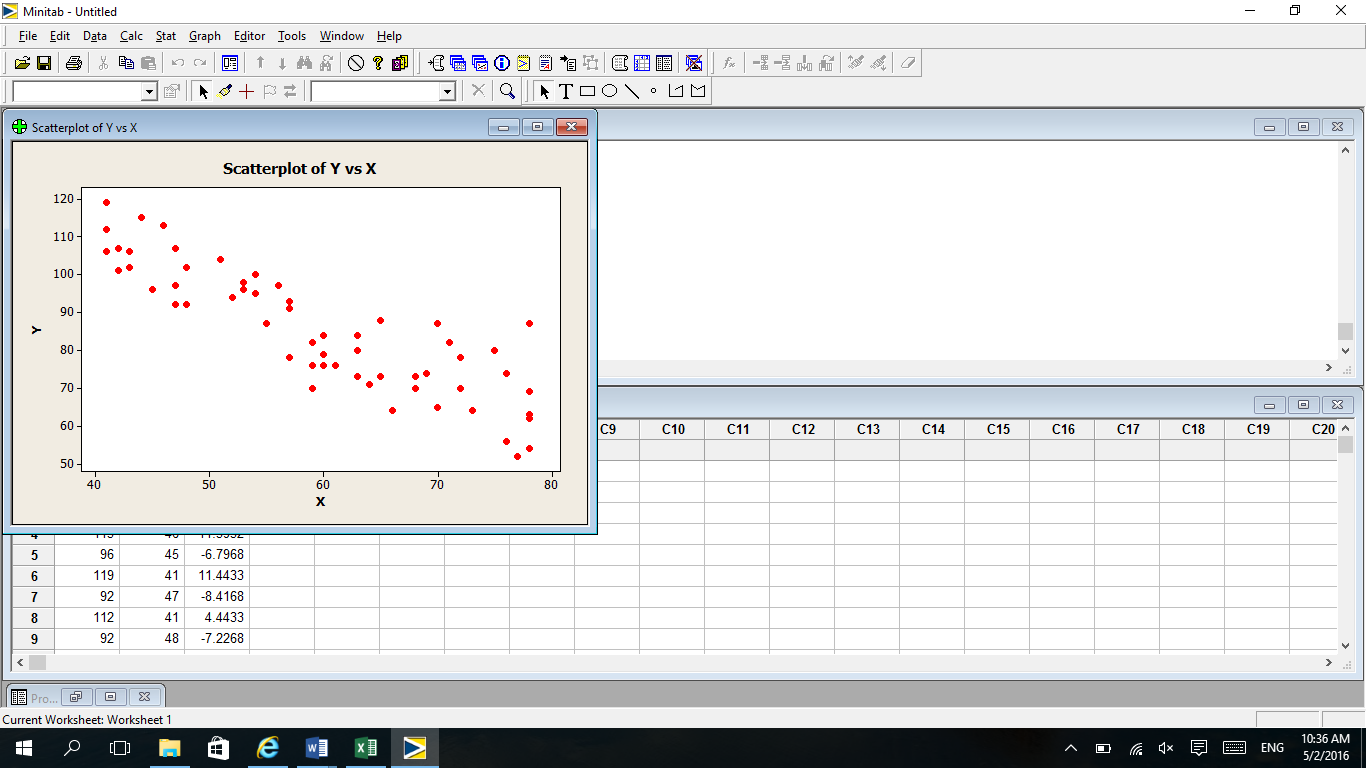 Non linearThe transformation x’= 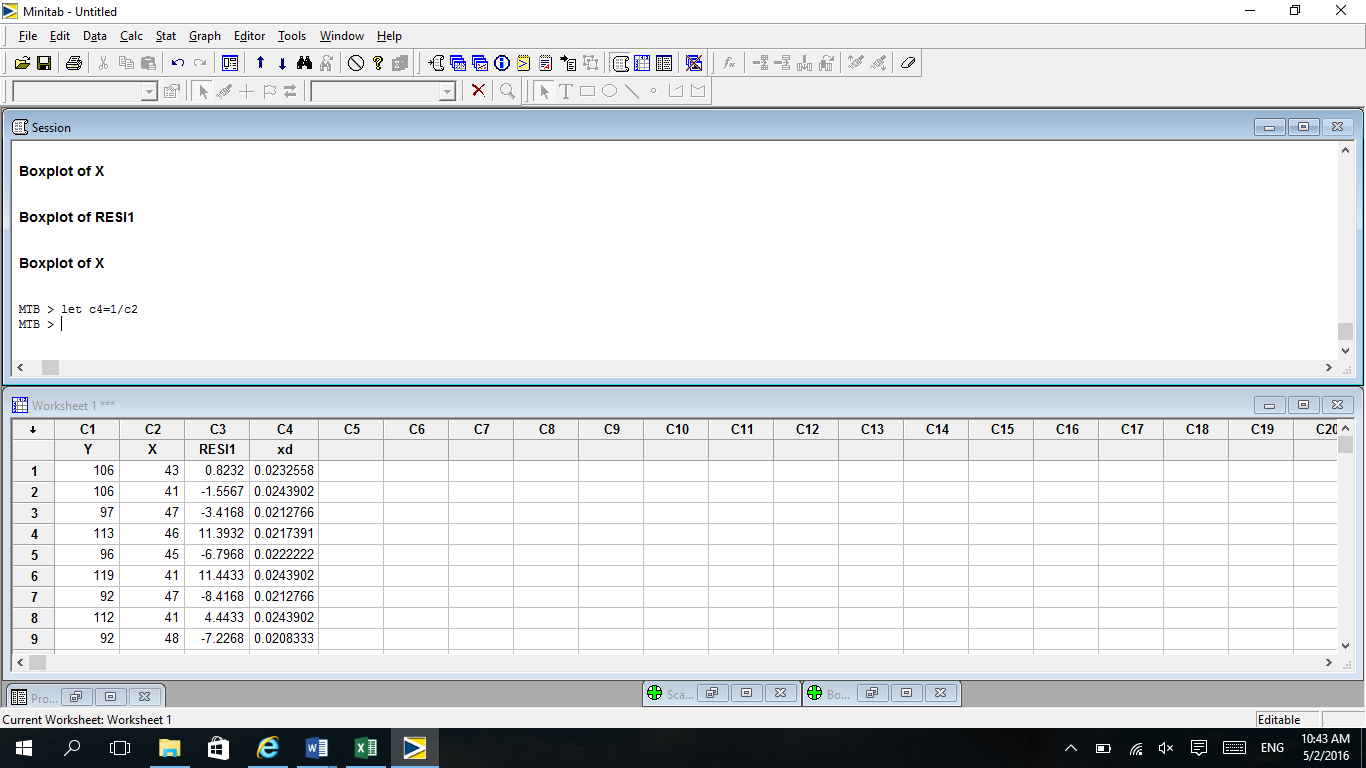 MTB > let c4=1/c2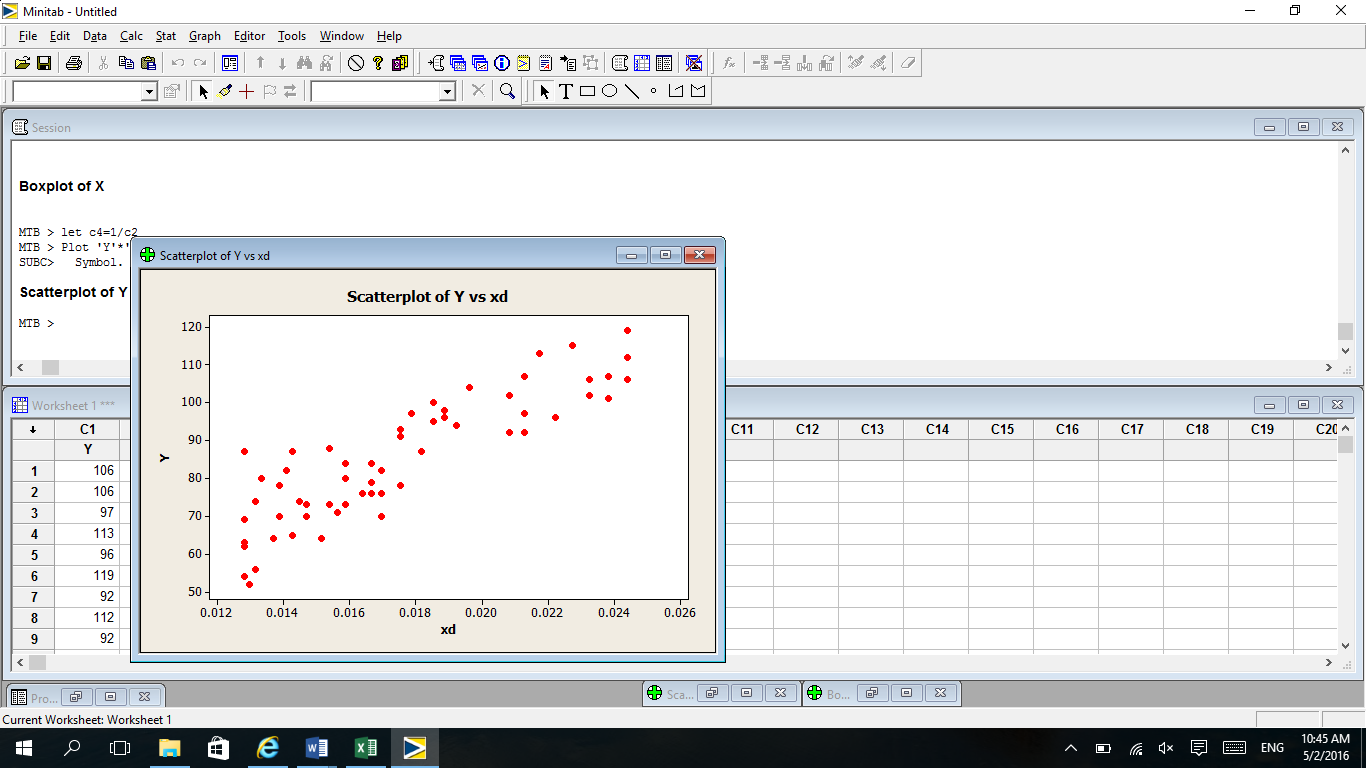 	Model is linearThe estimated model is:Calculating Y when X= 32/ variance is not fixed for each Graph → scatter plot →simple →okyd=y’=logyRegression Analysis: yd versus X The regression equation isyd = 2.29 - 0.00617 Xy’=2.29-0.00617Xlog(y)= 2.29-0.00617Xcalculating y when x=8log(y)= 2.29-0.00617(8)=2.24064y=174.0364Normality problem:Test for normality “Anderson test”: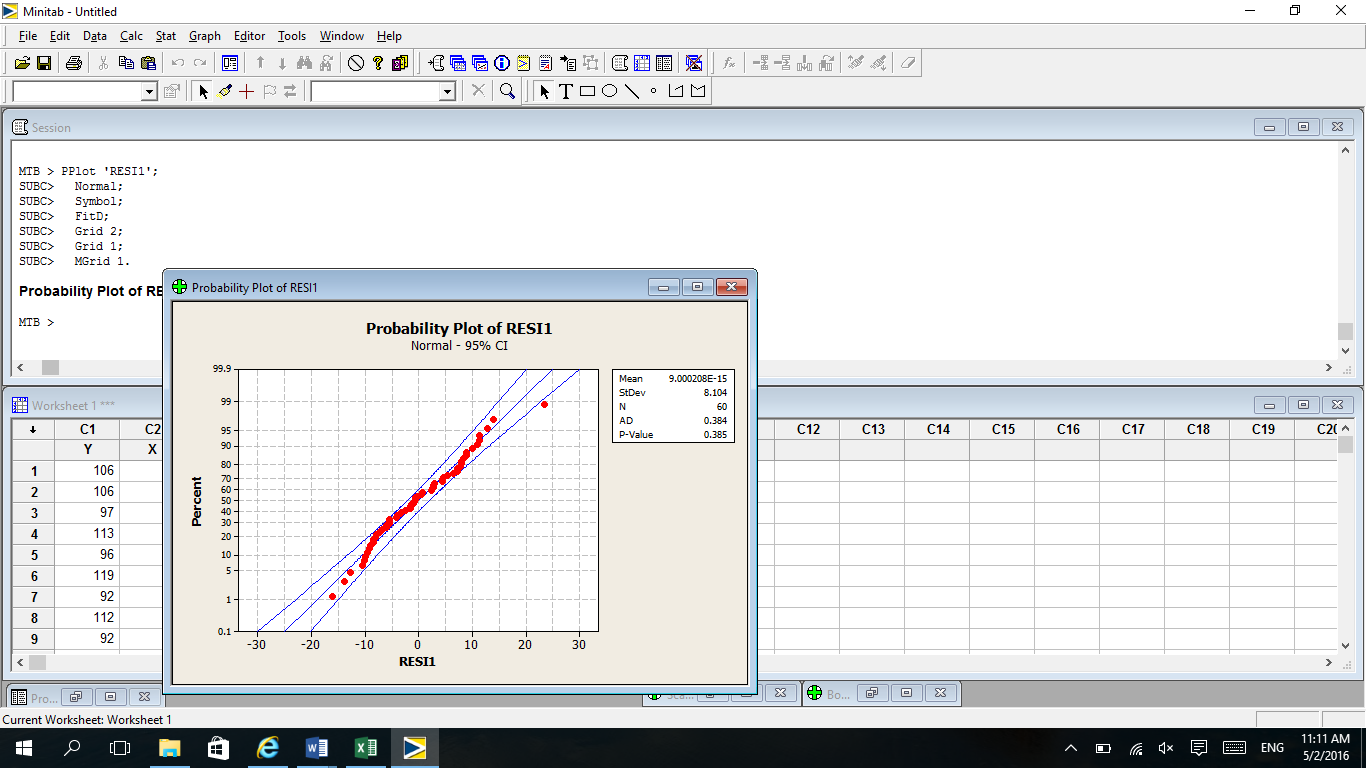 P-value =0.385Accept Simple linear regression in matrix form:MTB > copy c3 c2 m1MTB > Transpose M1 m2.MTB > Multiply M2 M1 m3.MTB > print m3Data Display  Matrix M3  60    35993599  224091MTB > Invert M3 m4.MTB > print m4Data Display  Matrix M4 0.454860  -0.0073053-0.007305   0.0001218MTB > copy c1 m5MTB > Multiply M2 M5 m6.MTB > print m6Data Display  Matrix M6  5098296024MTB > Multiply M4 M6 m7.MTB > print m7Data Display  Matrix M7156.347 -1.190MTB > Multiply 66.8008 m4 m8.MTB > print m8Data Display  Matrix M830.3850  -0.487997-0.4880   0.008136Confidence Interval for :95% C.I for :(145.311,167.382)Confidence Interval for :95% C.I for :(-1.371, -1.0094 )For Brand preference data:Multiple linear regression model:MTB > copy c4 c2 c3 m1MTB > Transpose M1 m2.MTB > Multiply M2 M1 m3.MTB > print m3Data Display  Matrix M3 16  112   48112  864  336 48  336  160MTB > Invert M3 m4.MTB > print m4Data Display  Matrix M4 1.2375  -0.0875  -0.1875-0.0875   0.0125  -0.0000-0.1875   0.0000   0.0625MTB > copy c1 m5MTB > Multiply M2 M5 m6.MTB > print m6Data Display  Matrix M6130895103994MTB > Multiply M4 M6 m7.MTB > print m7Data Display  Matrix M737.650 4.425 4.375There is 37.65 from y doesn’t depend on X1 and X2.If  X1 increase by 1 unite and X2 fixed, y will increase by 4.425.If  X2 increase by 1 unite and X1 fixed, y will increase by 4.357MTB > copy c5 m8MTB > Transpose M8 m9.MTB > Multiply M9 M8 m10.Answer = 94.3000MTB > Multiply 7.254 M4 m11.MTB > print m11Data Display  Matrix M11 8.97682  -0.634725  -1.36013-0.63472   0.090675  -0.00000-1.36013   0.000000   0.45338Confidence Interval for 95% C.I:(31.1772 , 44.1228)The expected of y doesn’t depend on X1 and X2.(3.775 , 5.0755)If X1 increase by 1 unite y increase from 3.775 to 5.0775 with fixed X2.(2.9024 , 5.8116)If X2 increase by 1 unite y increase from 2.9024 to 5.8116with fixed X1.Regression Analysis: Y versus X1, X2 The regression equation isY = 37.7 + 4.42 X1 + 4.37 X2Predictor    Coef  SE Coef      T      PConstant   37.650    2.996  12.57  0.000X1         4.4250   0.3011  14.70  0.000X2         4.3750   0.6733   6.50  0.000S = 2.69330   R-Sq = 95.2%   R-Sq(adj) = 94.5%Analysis of VarianceSource          DF       SS      MS       F      PRegression       2  1872.70  936.35  129.08  0.000Residual Error  13    94.30    7.25Total           15  1967.00Source  DF   Seq SSX1       1  1566.45X2       1   306.251. Hypothesis2. Test statistic3. Decision: Reject  if p-value=Reject  if In Brand preference data Test if  1. Hypothesis2. Test statistic3. Decision: Reject  if reject In Brand preference data Test if  1. Hypothesis2. Test statistic3. Decision: Reject  if reject In Brand preference data Test if  1. Hypothesis2. Test statistic3. Decision: Reject  if reject Regression Analysis: Y versus X1, X2 The regression equation isY = 37.7 + 4.42 X1 + 4.37 X2Predictor    Coef  SE Coef      T      PConstant   37.650    2.996  12.57  0.000X1         4.4250   0.3011  14.70  0.000X2         4.3750   0.6733   6.50  0.000S = 2.69330   R-Sq = 95.2%   R-Sq(adj) = 94.5%Analysis of variance in the multiple linear regression model:ANOVAMTB > Transpose M5 m12.MTB > Multiply M12 M5 m13.Answer = 108896.0000MTB > copy c8 c9 c10 c11 c12 c13 c14 c15 c16 c17 c18 c19 c20 c21 c22 c23 m14 MTB > Multiply M12 M14 m15.MTB > Multiply M15 M5 m16.Answer = 1710864.0000MTB > Transpose M7 m17.MTB > Multiply M17 M2 m18.MTB > Multiply M18 M5 m19.Answer = 108801.7000ANOVA TABLE1. Hypothesis2. Test statistic3.Decision: Reject  if Then reject Analysis of VarianceSource          DF       SS      MS       F      PRegression       2  1872.70  936.35  129.08  0.000Residual Error  13    94.30    7.25Total           15  1967.00p-value approach:1. Hypothesis2. p-value = 0.000 < 0,053.  Reject Confidence interval for the expected of response:Prediction of new observation Find 95%C.I for  and  when x1=12 and x2=15Predicted Values for New ObservationsNewObs      Fit  SE Fit        95% CI              95% PI  1  156.375   8.247  (138.560, 174.190)  (137.633, 175.117)XXXX denotes a point that is an extreme outlier in the predictorsMTB > copy c7 m20MTB > print m20Data Display  Matrix M20 11215MTB > Transpose m20 m21.MTB > Multiply m21 m11 m22.MTB > Multiply m22 m20 m23.Answer = 68.0063(138.2299 , 173.98)(137.363 , 174.847)Source of Variationd.fSSMSFRegression1SSR=11627.57174.063Error58SSE=174.063Total59SSTo= 15502.02Source of Variationd.fSSMSFRegression2SSR=1872.7129.0805Error13SSE=129.0805Total15SSToT=1967 